+                               City of Gates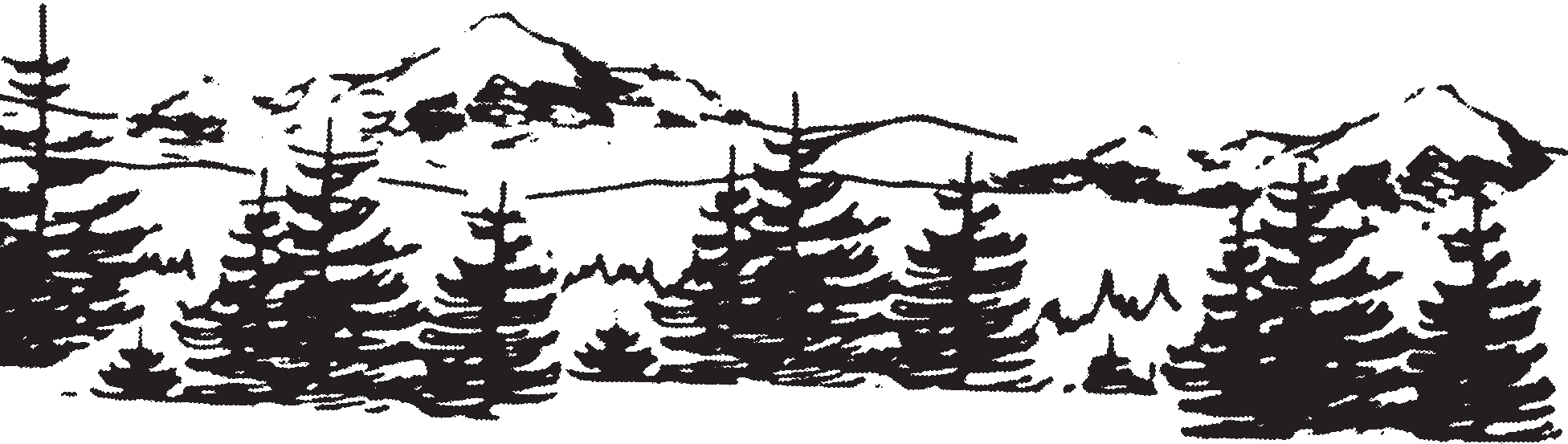                                                                                                                                         101 Sorbin Ave. W, Gates, OR  97346       “Gateway to the Cascades”                                                                  ph: 503.897.2669                                                                                                                ctygtes@wbcable.net  TRANSITIONAL HOUSING: RECREATIONAL VEHICLE PERMIT APPLICATIONPermit Fee: THE APPLICATION FEE IS NONREFUNDABLE. Deed restrictions limit the use of certain Real Property in the City of Gates. THE ISSUANCE OF A PERMIT FOR TEMPORARY OCCUPANCY OF A RECREATIONAL VEHICLE SHALL NOT CONSTITUTE A WAIVER OF APPLICABLE LAND USE LAWS AND REGULATIONS OR ANY OTHER ORDINANCE OF THE CITY.Applicants Name(s): 	_____________________________________________________________________________Permanent Address: 	__________________________________________ Phone: ____________________________Property Owner(s) Name: _____________________________________________Phone:__________________________Address of Proposed Site: ____________________________________________________________________________Beginning date of use: 	____________________ (Applicant is allowed to have a permit for 12 months, with four (4) six month extensions upon request)Number of RV”s proposed on property: __________________(maximum 2 RV’s permitted)A COMPLETED APPLICATION MUST INCLUDEA site plan showing the location of the RV and other buildings/structures on the property.RV’s must be located 5 feet from any buildings or adjacent propertiesRV location must comply with all other development standards of the base zoneEvidence for electrical, water and sewer utility for the RV vehicle.The applicant/property owner agreesAll permits for water, plumbing and or/electrical will be obtained.An RV may only be occupied by 4 people. A recreational vehicle may be occupied for a period of up to twelve (12) months.Evidence shall be presented showing that arrangements have been made for electric, water and sewer utility service to a recreational vehicle. A recreation vehicle shall be separated from all other buildings on the property or on adjacent properties by at least five (5) feet. A recreation vehicle shall comply with all other standards of the base zone.Upon the expiration of the Transitional Housing permit he/she/they shall remove the recreational vehicle from the lot within thirty (30) days of the termination of the permit.Applicants Signature: __________________________________________________Date: _________________________Property Owners Signature: _____________________________________________ Date: _________________________